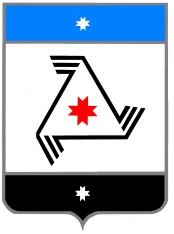 	Р Е Ш Е Н И Е	                                                                                                           проект                                                                                   Совета  депутатовмуниципального образования «Балезинский район»«Балезино ёрос» муниципал кылдытэтысь депутатъёслэн  КенешсыО внесении изменений в отдельные решения Совета депутатов муниципального образования «Балезинский район»«_____» ________ 2020 года             В соответствии с Федеральным законом от 6 октября 2003 года № 131-ФЗ «Об общих принципах организации местного самоуправления в Российской Федерации», Законом  Удмуртской Республики от  19 июня 2017 года № 37-РЗ «О порядке представления гражданами, претендующими на замещение муниципальной должности, и лицами, замещающими муниципальные должности, сведений о своих доходах, расходах, об имуществе и обязательствах имущественного характера, а также о доходах, расходах, об имуществе и обязательствах имущественного характера своих супруг (супругов) и несовершеннолетних детей, порядке проверки достоверности и полноты указанных сведений»  и Уставом муниципального образования «Балезинский район», Совет депутатов муниципального образования «Балезинский район» РЕШАЕТ:         1.Внести в  решение Совета депутатов  муниципального образования «Балезинский район» от 24 марта 2016 года № 36-267 «О порядке представления лицом, замещающим муниципальную должность, сведений о своих доходах, расходах, об имуществе и обязательствах имущественного характера и сведений о доходах, расходах, об имуществе и обязательствах имущественного характера членов своей семьи, порядке проверки указанных сведений и их размещения на официальном сайте Администрации муниципального образования «Балезинский район» и предоставления этих сведений средствам массовой информации для опубликования»  следующие изменения:-подпункты 1 и 2 пункта 1 считать утратившими силу.2. Статью 74 регламента Совета депутатов муниципального образования «Балезинский район», утвержденного решением Совета депутатов  муниципального образования «Балезинский район» от 25 августа 2016 года № 39-297 исключить.3. Внести в решение Совета депутатов  муниципального образования «Балезинский район» от 15 марта 2007 года № 5-36 «Об утверждении Положения о Президиуме районного Совета депутатов» следующие изменения:- статью 14 читать в следующей редакции «Президиум районного  Совета депутатов созывается по мере необходимости. Президиум может проводить выездные заседания и заседания в режиме видео – конференц-связи. В случае необходимости предварительного рассмотрения вопроса, возникшего во время сессии, заседание Президиума проводится во время сессии. »;- абзац 1 статьи 15 изложить в новой редакции «Заседания Президиума правомочны, если на них присутствует более половины от установленного числа членов Президиума. В случае невозможности прибыть на заседание член Президиума сообщает об этом председателю районного Совета депутатов.».    4. Опубликовать настоящее решение в районной газете «Вперед». 5. Разместить настоящее решение на официальном сайте Администрации муниципального образования «Балезинский район» в сети Интернет balezino.udmurt.ru.6. Настоящее решение вступает в силу с момента  его официального опубликования.Председатель Совета депутатовмуниципального образования«Балезинский район»                                                                             Н.В. Бабинцев  Пояснительная записка к проекту решения Совета депутатов муниципального образования «Балезинский район»«О внесении изменений в отдельные решения Совета депутатов муниципального образования «Балезинский район»1. 19 июня 2017 года принят Закон Удмуртской Республики № 37-РЗ «О порядке представления гражданами, претендующими на замещение муниципальной должности, и лицами, замещающими муниципальные должности, сведений о своих доходах, расходах, об имуществе и обязательствах имущественного характера, а также о доходах, расходах, об имуществе и обязательствах имущественного характера своих супруг (супругов) и несовершеннолетних детей, порядке проверки достоверности и полноты указанных сведений».Данным законом регламентирован новый порядок предоставления гражданами, претендующими на замещение муниципальной должности, и лицам, замещающими муниципальные должности, сведений о доходах, расходах, об имуществе и обязательствах имущественного характера. Указанные сведения представляются в Администрацию Главы и Правительства Удмуртской Республики.Кроме этого, Законом Удмуртской Республики от 19.06.2017 г. № 37-РЗ определен порядок проверки достоверности и полноты сведений о доходах, расходах, об имуществе и обязательствах имущественного характера гражданами, претендующими на замещение муниципальной должности и лицами, замещающими указанные должности.На основании изложенного, предлагается  считать утратившим силу  подпункты 1(положение о представлении лицом, замещающим муниципальную должность, сведений о своих доходах, расходах, об имуществе и обязательствах имущественного характера и сведений о доходах, расходах, об имуществе и обязательствах имущественного характера членов своей семьи) и 2 (положение о порядке проверки достоверности и полноты представленных лицами, замещающими муниципальные должности, сведений о своих доходах, об имуществе и обязательствах имущественного характера и сведений о доходах, расходах, об имуществе и обязательствах имущественного характера членов своей семьи).2. В целях приведения в соответствие регламента Совета депутатов муниципального образования «Балезинский район», утвержденного решением Совета депутатов  муниципального образования «Балезинский район» от 25 августа 2016 года № 39-297 с действующим Уставом муниципального образования «Балезинский район» предлагается  исключить статью 74.3. Внести в решение Совета депутатов  муниципального образования «Балезинский район» от 15 марта 2007 года № 5-36 «Об утверждении Положения о Президиуме районного Совета депутатов» следующие изменения:Старая редакцияНовая редакцияСтатья 74. Согласование трудовых договоров1. В соответствии с Уставом Совет согласовывает заключение трудовых договоров на должности первого заместителя Главы Администрации района заместителей Главы Администрации района, руководителя Аппарата.2. Кандидатуры на должности, указанные в части 1 настоящей статьи, представляет Совету Глава муниципального образования.Статья 74. Согласование трудовых договоров - исключитьСтарая редакцияНовая редакцияСтатья 14.  Президиум районного  Совета депутатов созывается по мере необходимости, как правило, не реже одного раза в месяц.Президиум может проводить выездные заседания.В случае необходимости предварительного рассмотрения вопроса, возникшего во время сессии, на заседании Президиума, заседание Президиума проводится во время сессии.Статью 14 читать в следующей редакции:Президиум районного  Совета депутатов созывается по мере необходимости. Президиум может проводить выездные заседания и заседания в режиме видео – конференц-связи. В случае необходимости предварительного рассмотрения вопроса, возникшего во время сессии, заседание Президиума проводится во время сессии.Абзац первый статьи 15Заседания Президиум правомочны, если на них присутствует 2/3 состава Президиума. В случае невозможности прибыть на заседание член Президиума сообщает об этом председателю районного Совета депутатов либо управделами районного Совета депутатов.Абзац первый статьи 15 читать в следующей редакции:Заседания Президиума правомочны, если на них присутствует более половины от установленного числа членов Президиума. В случае невозможности прибыть на заседание член Президиума сообщает об этом председателю районного Совета депутатов.